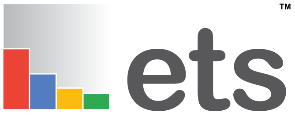 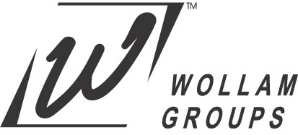 Lean Six Sigma Green Belt Certification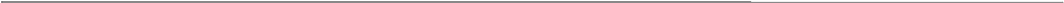 Presented by WollamGroups in partnership with ets, Inc.
2019 Registration Form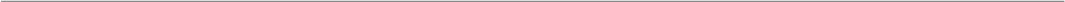 Attendee InformationPlease type or print clearly, using a separate form for each attendee. 
Name: Job Title: Company: Department/Division:  Street Address: 
City: State: 	Zip Code: Phone:            Fax: Email: If you require any special assistance, please make a note of your needs here:Registration (per attendee)
Fee Lean Six Sigma Green Belt CertificationRegistration Amount $ 3345Classroom Type - Traditional*Includes Registered Professional Network (RPN) credentials and wallet card.   Additional Course Options Electronic version of Credentials - $9.95Course DatesSession 1 Houston, TX-US (Mar 28-29) (Define, Measure)Session 2 Houston, TX-US (Apr 23-24) (Analyze, Improve)Session 3 24 May (Coaching via online for 90 mins session)Session 4  Houston, TX-US (Jun 11-13) (Control, Presentation, Exam)* Dates subject to change based on enrollment numbers.Group DiscountIf 5 or more participants from the same company register together, a 15% discount is applied off the total price.Prerequisite:Completion of Advanced Yellow Belt is required to attend this course. Payment by Credit CardAll registration fees are in U.S. Dollars. VISA	MasterCard	American Express
Card Number: Expiration Date:  
Name on Card: 
Signature:Cardholder’s Zip Code:  CVD: There will be a convenience fee of 2.5% for each credit card payment. Payment by CheckMake check payable to and mail along with completed registration form to:Wollam Groups5847 San Felipe St., Suite 1700    Houston, TX 77057CancellationsRefunds will be given for written cancellation, minus a processing feereceived by WG as follows:10% within 14 calendar days prior to course25% within 7 Calendar days prior to courseNo refund for cancellations within 6 calendar days of course.Class substitutions are permitted.Training venueFor questions about registration or lodging, contact WG at the addresslisted above, or email us at info@wollampag.com. For additional course information and information about WG visit www.wollamgroups.com.  We offer customized seminars, workshops and training at your location with 6 or more participants, contact us at info@wollampag.comWG Training LocationsHouston Training Facility: 5847 San Felipe St, Houston TX 77057 * Location is subject to change due to availability Traditional Classroom – Physical classroom environment; Photo (Headshot) for RPN™ license - Upload the clear headshot photo with solid color (e.g. black or white) background.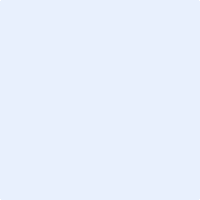 Please email the completed registration form to info@wollampag.com